ПРАВИТЕЛЬСТВО ХАБАРОВСКОГО КРАЯПОСТАНОВЛЕНИЕот 14 сентября 2023 г. N 422-прО ЗНАКЕ ОТЛИЧИЯ ПРАВИТЕЛЬСТВА ХАБАРОВСКОГО КРАЯ"БЛАГОТВОРИТЕЛЬ ГОДА" И ЕЖЕГОДНОМ КРАЕВОМ КОНКУРСЕ"БЛАГОТВОРИТЕЛЬ ГОДА"На основании статей 5, 10 Закона Хабаровского края от 30 мая 2018 г. N 337 "О поддержке и развитии благотворительной, добровольческой (волонтерской) и меценатской деятельности в Хабаровском крае" Правительство края постановляет:1. Учредить знак отличия Правительства Хабаровского края "Благотворитель года".2. Утвердить прилагаемые:Положение о знаке отличия Правительства Хабаровского края "Благотворитель года";Положение о ежегодном краевом конкурсе "Благотворитель года".3. Комитету по внутренней политике Правительства края утвердить состав конкурсной комиссии ежегодного краевого конкурса "Благотворитель года" в срок не позднее 1 октября 2023 г.4. Финансирование расходов, связанных с реализацией настоящего постановления, осуществлять за счет бюджетных ассигнований, предусмотренных в краевом бюджете на реализацию государственной программы Хабаровского края "Содействие развитию институтов и инициатив гражданского общества в Хабаровском крае", утвержденной постановлением Правительства Хабаровского края от 29 декабря 2012 г. N 482-пр.Губернатор, ПредседательПравительства краяМ.В.ДегтяревУТВЕРЖДЕНОПостановлениемПравительства Хабаровского краяот 14 сентября 2023 г. N 422-прПОЛОЖЕНИЕО ЗНАКЕ ОТЛИЧИЯ ПРАВИТЕЛЬСТВА ХАБАРОВСКОГО КРАЯ"БЛАГОТВОРИТЕЛЬ ГОДА"1. Знак отличия Правительства Хабаровского края "Благотворитель года" (далее - Знак отличия) является формой признания заслуг граждан Российской Федерации, проживающих на территории Хабаровского края (далее - край), юридических лиц и индивидуальных предпринимателей, осуществляющих деятельность на территории края, в сфере благотворительной деятельности.2. Знаком отличия награждаются победители ежегодного краевого конкурса "Благотворитель года" (далее - конкурс).Награждение Знаком отличия победителей конкурса производится на основании распоряжения Правительства края, подготовленного комитетом по внутренней политике Правительства края (далее - комитет).3. Вручение Знака отличия производится Губернатором края или уполномоченным им должностным лицом в торжественной обстановке в рамках проведения Гражданского форума Хабаровского края.Вместе со Знаком отличия победителю конкурса вручается удостоверение к Знаку отличия.О произведенном вручении Знака отличия и удостоверения к нему комитетом составляется протокол вручения Знака отличия и удостоверения к нему (далее - протокол) не позднее семи рабочих дней со дня вручения Знака отличия и удостоверения к нему. К протоколу прилагается расписка лица, получившего Знак отличия и удостоверение к нему (далее - расписка).Описание Знака отличия, описание удостоверения к Знаку отличия, форма протокола, форма расписки приведены в приложениях N 1 - 4 к настоящему Положению соответственно.4. Дубликаты Знака отличия и удостоверения к нему не выдаются.В случае утраты (хищения) или порчи Знака отличия и (или) удостоверения к нему победитель конкурса вправе обратиться в комитет с письменным ходатайством о выдаче выписки из распоряжения Правительства края о награждении Знаком отличия, которая выдается комитетом в течение 30 дней со дня поступления указанного ходатайства.5. Работу по изготовлению Знака отличия, упаковки к нему, бланка удостоверения к Знаку отличия организует комитет.6. Учет и хранение Знаков отличия и бланков удостоверений к ним до их вручения осуществляются комитетом.Приложение N 1к Положениюо знаке отличия ПравительстваХабаровского края"Благотворитель года"ОПИСАНИЕЗНАКА ОТЛИЧИЯ ПРАВИТЕЛЬСТВА ХАБАРОВСКОГО КРАЯ"БЛАГОТВОРИТЕЛЬ ГОДА"Знак отличия Правительства Хабаровского края "Благотворитель года" представляет собой нагрудный знак в форме круга диаметром 25,0 мм.Нагрудный знак изготавливается из цинкового сплава с использованием цветных эмалей. Основной фон - серебро.На лицевой стороне нагрудного знака:в центральной части круга изображена лавровая ветвь с тремя листами пастельного цвета, с прожилками коричневого, зеленого и черного цветов, вокруг которой расположены фигуры людей красного, оранжевого, голубого, желтого и синего цветов, объединившихся вместе;в нижней части круга расположена рельефная надпись в две строки прописными буквами серебристого цвета - "БЛАГОТВОРИТЕЛЬ ГОДА";через центр круга по горизонтальной оси проходят три рельефные волнообразные линии серебристого цвета;по контуру нагрудного знака выполнена рельефная окантовка серебристого цвета шириной 2,0 мм, минимальный перепад высот уровней составляет не менее 0,5 мм.На оборотной стороне нагрудного знака в центре имеется застежка (пимса) с цанговым зажимом "бабочка" для крепления к одежде.Приложение N 2к Положениюо знаке отличия ПравительстваХабаровского края"Благотворитель года"ОПИСАНИЕУДОСТОВЕРЕНИЯ К ЗНАКУ ОТЛИЧИЯ ПРАВИТЕЛЬСТВАХАБАРОВСКОГО КРАЯ "БЛАГОТВОРИТЕЛЬ ГОДА"Удостоверение к знаку отличия Правительства Хабаровского края "Благотворитель года" (далее - удостоверение) состоит из обложки и внутреннего вкладыша.Обложка - плотный картон, обтянутый бумвинилом бордового цвета. Размер обложки в развернутом виде 150,0 мм x 105,0 мм. Обложка провальцована в центральной части посередине для возможности сгибания удостоверения.Удостоверение в сложенном виде имеет размер 73,0 мм x 105,0 мм.На лицевой стороне удостоверения расположена надпись "УДОСТОВЕРЕНИЕ К ЗНАКУ ОТЛИЧИЯ ПРАВИТЕЛЬСТВА ХАБАРОВСКОГО КРАЯ". Изображение наносится методом тиснения фольгой золотого цвета. Общий размер тиснения 56,0 мм x 71,0 мм.Внутренний вкладыш к удостоверению изготовлен из плотной глянцевой бумаги размером 144,0 мм x 98,5 мм (в сложенном виде - 72,0 мм x 98,5 мм). Вкладыш состоит из двух скрепленных между собой страниц.Первая страница вкладыша - отпечатанный фоновый гильошный узор в виде волн одинакового шага. В верхней части первой страницы вкладыша отпечатана прописными буквами надпись "УДОСТОВЕРЕНИЕ К ЗНАКУ ОТЛИЧИЯ ПРАВИТЕЛЬСТВА ХАБАРОВСКОГО КРАЯ "БЛАГОТВОРИТЕЛЬ ГОДА".Вторая страница вкладыша - фоновый гильошный узор в виде волн одинакового шага. В верхней части второй страницы вкладыша размещается надпись "Награжден(а) знаком отличия Правительства Хабаровского края "Благотворитель года" в номинации "_______________________________" (для награждения физического лица, индивидуального предпринимателя) либо надпись "Награждено знаком отличия Правительства Хабаровского края "Благотворитель года" в номинации "_______________________________" (для награждения юридического лица). Ниже размещается надпись "Губернатор Хабаровского края, Председатель Правительства Хабаровского края". Далее располагается надпись "Распоряжение Правительства Хабаровского края".Приложение N 3к Положениюо знаке отличия ПравительстваХабаровского края"Благотворитель года"Форма                                  РАСПИСКА    Мною, _________________________________________________________________        (фамилия, имя, отчество (последнее - при наличии) лица, получившего___________________________________________________________________________     знак отличия Правительства Хабаровского края "Благотворитель года"___________________________________________________________________________                          и удостоверение к нему)получены знак отличия Правительства Хабаровского края "Благотворитель года"и удостоверение к нему.________________________      (подпись)"____" _____________ 20___ г.          (дата)Приложение N 4к Положениюо знаке отличия ПравительстваХабаровского края"Благотворитель года"Форма                                  ПРОТОКОЛ           вручения знака отличия Правительства Хабаровского края                "Благотворитель года" и удостоверения к нему___________________                           "___" _______________ 20__ г.  (место вручения)                                  (дата вручения)___________________________________________________________________________ (должность, фамилия и инициалы лица, вручившего знак отличия Правительства      Хабаровского края "Благотворитель года" и удостоверение к нему)вручены  знак отличия Правительства Хабаровского края "Благотворитель года"и удостоверение к нему.Председатель комитетапо внутренней политикеПравительства Хабаровского края        ______________ _____________________                                          (подпись)    (инициалы, фамилия)УТВЕРЖДЕНОПостановлениемПравительства Хабаровского краяот 14 сентября 2023 г. N 422-прПОЛОЖЕНИЕО ЕЖЕГОДНОМ КРАЕВОМ КОНКУРСЕ "БЛАГОТВОРИТЕЛЬ ГОДА"1. Общие положения1.1. Ежегодный краевой конкурс "Благотворитель года" (далее - конкурс) проводится в целях формирования позитивного общественного мнения о благотворительной деятельности и поощрения лучших благотворителей Хабаровского края (далее - край).1.2. В конкурсе вправе принимать участие благотворители из числа:граждан Российской Федерации, достигших возраста 18 лет, проживающих на территории края;индивидуальных предпринимателей, зарегистрированных на территории края;коммерческих организаций, зарегистрированных на территории края, либо имеющих на территории края представительства и (или) филиалы.Проживание граждан Российской Федерации на территории края подтверждается регистрацией по месту жительства (пребывания) либо решением суда об установлении факта проживания на территории края.Для участия в конкурсе благотворитель должен соответствовать следующим требованиям:- осуществление благотворительной деятельности в году, предшествующем году проведения конкурса;- отсутствие по состоянию не ранее первого числа месяца подачи заявки на участие в конкурсе неисполненной обязанности по уплате налогов, сборов, страховых взносов, пеней, штрафов, процентов, подлежащих уплате в соответствии с законодательством Российской Федерации о налогах и сборах.1.3. Конкурс проводится по следующим номинациям:"Забота о будущем" - благотворительная деятельность в сфере профилактики социального сиротства, поддержки и защиты материнства, отцовства и детства, дополнительного образования, просвещения и науки, культуры, искусства, здравоохранения, профилактики и охраны здоровья граждан, пропаганды здорового образа жизни, улучшения морально-психологического состояния граждан, физической культуры и спорта;"Забота и внимание" - благотворительная деятельность в сфере повышения качества жизни людей пожилого возраста, социальной адаптации инвалидов и их семей;"Помощь в трудной жизненной ситуации" - благотворительная деятельность в сфере социальной поддержки лиц, попавших в трудную жизненную ситуацию, профилактики немедицинского потребления наркотических средств и психотропных веществ;"Сохраним родной край" - благотворительная деятельность, направленная на развитие деятельности детей и молодежи в сфере краеведения и экологии, охраны окружающей среды и защиты животных;"Сохраним культурно-историческое наследие" - благотворительная деятельность в сфере сохранения, охраны и популяризации объектов культурного наследия и их территорий, защиты исконной среды обитания, сохранения и развития традиционного образа жизни, промыслов и культуры коренных малочисленных народов Севера, Сибири и Дальнего Востока Российской Федерации, развития межнационального сотрудничества, сохранения и защиты самобытности, культуры, языков и традиций народов Российской Федерации, социальной и культурной адаптации и интеграции мигрантов;"Поддержка и развитие гражданского общества" - благотворительная деятельность в сфере патриотического, в том числе военно-патриотического, воспитания граждан Российской Федерации, оказания бесплатной юридической помощи и правового просвещения населения, защиты прав и свобод человека и гражданина, содействия благотворительности и добровольчества (волонтерства).1.4. Победитель конкурса определяется в каждой номинации конкурса (за исключением номинации(-й) конкурса, по которой(-ым) конкурс признан несостоявшимся) решением конкурсной комиссии ежегодного краевого конкурса "Благотворитель года" (далее - конкурсная комиссия).Победитель конкурса вправе вновь принять участие в конкурсе в номинации, в которой он не был признан победителем конкурса, не ранее чем через три года после года, в котором он был признан победителем конкурса.1.5. Организатором конкурса является комитет по внутренней политике Правительства края (далее - комитет).2. Организация деятельности конкурсной комиссии2.1. Конкурсная комиссия является коллегиальным совещательным органом, образованным в целях определения победителей конкурса. Члены конкурсной комиссии осуществляют свои полномочия на общественных началах.2.2. Конкурсная комиссия состоит из председателя, заместителя председателя, секретаря и иных членов конкурсной комиссии.Состав конкурсной комиссии формируется комитетом из числа представителей исполнительных органов края, Общественной палаты Хабаровского края (по согласованию), некоммерческих организаций, осуществляющих деятельность на территории края (по согласованию). Общее число представителей некоммерческих организаций должно составлять не менее одной четверти от общего числа членов конкурсной комиссии.Персональный состав конкурсной комиссии утверждается распоряжением комитета, в котором определяются председатель, заместитель председателя и секретарь конкурсной комиссии.2.3. Председатель конкурсной комиссии осуществляет общее руководство деятельностью конкурсной комиссии, определяет дату проведения заседания конкурсной комиссии с учетом срока, установленного пунктом 3.6 раздела 3 настоящего Положения, время и место проведения заседания конкурсной комиссии, повестку дня заседания конкурсной комиссии, ведет заседания конкурсной комиссии.В отсутствие председателя конкурсной комиссии его обязанности исполняет заместитель председателя конкурсной комиссии.2.4. Секретарь конкурсной комиссии:- организует подготовку заседаний конкурсной комиссии;- не позднее чем за два рабочих дня до дня проведения заседания конкурсной комиссии уведомляет членов конкурсной комиссии посредством телефонной связи и (или) электронной почты о дате, времени и месте проведения заседания конкурсной комиссии и направляет посредством электронной почты членам конкурсной комиссии для ознакомления повестку дня заседания конкурсной комиссии;- ведет протокол заседания конкурсной комиссии;- в срок не позднее пяти рабочих дней со дня проведения заседания конкурсной комиссии оформляет протокол заседания конкурсной комиссии и обеспечивает его подписание членами конкурсной комиссии;- осуществляет иные полномочия, необходимые для обеспечения деятельности конкурсной комиссии.2.5. Основной формой деятельности конкурсной комиссии являются заседания. Заседание конкурсной комиссии является правомочным, если на нем присутствует не менее двух третей от общего числа членов конкурсной комиссии. Члены конкурсной комиссии принимают личное участие в заседаниях конкурсной комиссии и не вправе делегировать свои полномочия иным лицам.2.6. Решения конкурсной комиссии принимаются открытым голосованием простым большинством голосов присутствующих на заседании членов конкурсной комиссии. При равенстве голосов решающим считается голос председательствующего на заседании конкурсной комиссии.2.7. Решения конкурсной комиссии оформляются в виде протокола, который подписывается председателем конкурсной комиссии, заместителем председателя конкурсной комиссии, секретарем конкурсной комиссии и иными членами конкурсной комиссии, присутствовавшими на заседании конкурсной комиссии.2.8. Организационно-техническое обеспечение деятельности конкурсной комиссии осуществляет комитет.3. Порядок проведения конкурса3.1. Уведомление о проведении конкурса (далее - уведомление) не позднее 1 октября года проведения конкурса размещается на официальном сайте комитета по внутренней политике Правительства Хабаровского края (https://guvp.khabkrai.ru) (далее - официальный сайт комитета), официальном сайте Фонда "Краевой центр развития гражданских инициатив и социально ориентированных некоммерческих организаций" (https://mykhabkray.ru) в информационно-телекоммуникационной сети "Интернет".В уведомлении указываются:- требования к благотворителям, указанные в пункте 1.2 раздела 1 настоящего Положения;- требования к заявке на участие в конкурсе и прилагаемым к ней документам, установленные пунктами 3.2, 3.3 настоящего раздела;- срок (дата и время начала и окончания) приема заявок на участие в конкурсе, который не может быть менее 30 календарных дней со дня размещения уведомления, адрес места приема указанных заявок;- контактный телефон для получения справочной информации о проведении конкурса.3.2. Для участия благотворителя в конкурсе в срок приема заявок на участие в конкурсе, установленный в соответствии с абзацем пятым пункта 3.1 настоящего раздела (далее - срок приема заявок), в комитет представляется нарочным в рабочие дни (с понедельника по пятницу с 09:00 до 18:00 часов, обеденный перерыв с 13:00 до 14:00 часов) по адресу: 680000, г. Хабаровск, ул. Пушкина, д. 23 или направляется посредством заказного почтового отправления с описью вложения на бумажном носителе заявка на участие в конкурсе, оформленная согласно приложению N 1 к настоящему Положению (далее - заявка).К заявке прилагаются:1) информация по форме согласно приложению N 2 к настоящему Положению;2) копии документов, подтверждающих оказание благотворительной помощи (договор о благотворительной помощи (благотворительном пожертвовании), платежные поручения, счета на оплату, квитанции, копии иных расчетных (платежных) документов);3) благодарственные письма благополучателей в свободной форме (любое сообщение в письменной форме, в котором благополучатель выражает признательность благотворителю за полученную благотворительную помощь), копии газетных (журнальных) статей, фото- и видеоматериалы о благотворительной деятельности благотворителя) (при наличии);4) справка налогового органа об исполнении благотворителем обязанности по уплате налогов, сборов, страховых взносов, пеней, штрафов, процентов, по форме, утвержденной Приказом Федеральной налоговой службы Российской Федерации от 23 ноября 2022 г. N ЕД-7-8/1123@, выданная не ранее первого числа месяца подачи заявки;5) для благотворителей - физических лиц, индивидуальных предпринимателей: согласие на обработку персональных данных по форме согласно приложению N 3 к настоящему Положению, согласие на обработку персональных данных, разрешенных субъектом персональных данных для распространения, по форме согласно приложению N 4 к настоящему Положению или сведения о предоставлении такого согласия с использованием информационной системы уполномоченного федерального органа исполнительной власти по защите прав субъектов персональных данных в соответствии с частью 6 статьи 10.1 Федерального закона от 27 июля 2006 г. N 152-ФЗ "О персональных данных"; для благотворителей - коммерческих организаций: согласие лица, уполномоченного выступать от имени организации, на публикацию сведений о благотворительной деятельности организации в средствах массовой информации в свободной форме.Поступившие в комитет заявки регистрируются в день их поступления в соответствии с установленными в комитете правилами делопроизводства.3.3. Не допускается подача нескольких заявок в отношении одного благотворителя. В случае поступления в комитет более одной заявки в отношении одного благотворителя комитет осуществляет регистрацию заявки, поданной ранее.Датой подачи заявки, представленной в комитет нарочным, считается день ее представления, а при направлении заявки в комитет посредством почтовой связи - дата, указанная на почтовом штемпеле организации почтовой связи по месту отправления указанной заявки.3.4. Комитет рассматривает поступившие заявки и прилагаемые к ним документы, указанные в подпунктах 1 - 5 пункта 3.2 настоящего раздела (далее - документы), в течение восьми рабочих дней со дня окончания срока приема заявок.При несоответствии формы заявки и способа ее представления (направления) требованиям, установленным абзацем первым пункта 3.2 настоящего раздела, непредставлении документов, предусмотренных подпунктами 1, 2, 4, 5 пункта 3.2 настоящего раздела, представлении их не в полном объеме и (или) с нарушением требований к форме (далее - замечания), комитет в срок, указанный в абзаце первом настоящего пункта, направляет лицу, подавшему заявку, посредством электронной почты по адресу, указанному в заявке, уведомление о необходимости устранения замечаний в течение пяти рабочих дней со дня направления указанного уведомления.При представлении заявки с нарушением срока приема заявок, несоответствии благотворителя требованиям, установленным пунктом 1.2 раздела 1 настоящего Положения, несоблюдении требования, установленного абзацем вторым пункта 1.4 раздела 1 настоящего Положения и (или) неустранении замечаний в срок, указанный в абзаце втором настоящего пункта, комитет в срок, установленный абзацем первым настоящего пункта, принимает решение об отказе в допуске заявки к участию в конкурсе.При представлении заявки с соблюдением срока приема заявок, соответствии благотворителя требованиям, установленным пунктом 1.2 раздела 1 настоящего Положения, соблюдении требования, установленного абзацем вторым пункта 1.4 раздела 1 настоящего Положения, отсутствии замечаний и (или) устранении замечаний в срок, указанный в абзаце втором настоящего пункта, комитет в срок, установленный абзацем первым настоящего пункта, принимает решение о допуске заявки к участию в конкурсе.Решение о допуске (об отказе в допуске) заявки к участию в конкурсе оформляется распоряжением комитета не позднее трех рабочих дней со дня окончания срока, установленного абзацем первым настоящего пункта.Не позднее пяти рабочих дней со дня окончания срока, установленного абзацем первым настоящего пункта, комитет размещает информацию о благотворителях, заявки которых допущены у участию в конкурсе (далее - участники конкурса), на официальном сайте комитета и передает заявки и документы участников конкурса в конкурсную комиссию для оценки благотворительной деятельности участников конкурса и определения победителей конкурса по каждой номинации конкурса (за исключением номинации(-й) конкурса, по которой(-ым) конкурс признан несостоявшимся).3.5. В случае если в срок приема заявок в комитет поступило менее двух заявок по одной номинации конкурса или если менее двух заявок по одной номинации конкурса допущено к участию в конкурсе комитет в срок не позднее двух рабочих дней со дня окончания срока приема заявок или со дня окончания срока, указанного в абзаце первом пункта 3.4 настоящего раздела, принимает решение о признании конкурса по соответствующей номинации несостоявшимся.Решение о признании конкурса по соответствующей номинации несостоявшимся оформляется распоряжением комитета, которое размещается на официальном сайте комитета не позднее двух рабочих дней со дня его принятия.3.6. Оценка благотворительной деятельности участников конкурса и определение победителей конкурса осуществляются конкурсной комиссией на заседании, проводимом не позднее семи рабочих дней со дня поступления в конкурсную комиссию заявок и документов участников конкурса.3.7. Члены конкурсной комиссии на основании заявок и документов участников конкурса оценивают благотворительную деятельность участников конкурса в каждой номинации конкурса по следующим критериям:1) опыт благотворительной деятельности участника конкурса:менее 1 года - 1 балл;от 1 года до 4 лет - 3 балла;от 4 до 7 лет - 5 баллов;от 7 до 10 лет - 7 баллов:более 10 лет - 10 баллов;2) число благополучателей, получивших помощь от участника конкурса:до 5 человек - 1 балл;от 6 до 10 человек - 3 балла;от 11 до 15 человек - 5 баллов;от 16 до 19 человек - 7 баллов;20 и более человек - 10 баллов;3) общая сумма благотворительных пожертвований участника конкурса, полученных благополучателями:менее 10 тыс. руб. - 1 балл;от 10 до 50 тыс. рублей - 3 балла;от 50 до 100 тыс. рублей - 5 баллов;от 100 до 500 тыс. рублей - 7 баллов;более 500 тыс. рублей - 10 баллов;4) количество представленных благодарственных писем благополучателей, газетных, журнальных статей, фото- и видеоматериалов о благотворительной деятельности участника конкурса:до 5 штук - 1 балл;от 6 до 10 штук - 3 балла;от 11 до 15 штук - 5 баллов;от 16 до 19 штук - 7 баллов;более 20 штук - 10.3.8. По результатам оценки благотворительной деятельности участника конкурса каждый член конкурсной комиссии заполняет оценочный лист по форме согласно приложению N 5 к настоящему Положению.На основании заполненных членами конкурсной комиссии оценочных листов секретарь конкурсной комиссии определяет итоговый балл каждого участника конкурса путем суммирования баллов, выставленных участнику конкурса по каждому критерию, указанному в подпунктах 1 - 4 пункта 3.7 настоящего раздела, членами конкурсной комиссии, принимающими участие в заседании.По результатам сопоставления итоговых баллов участников конкурса секретарь комиссии формирует рейтинг участников конкурса в порядке убывания их итоговых баллов по каждой номинации конкурса за исключением номинации(-й) конкурса, по которой(-ым) конкурс признан несостоявшимся).Победителем конкурса в соответствующей номинации признается участник конкурса, набравший по итогам оценки благотворительной деятельности наибольший итоговый балл.В случае если два или более участников конкурса в одной номинации набрали равный наибольший итоговый балл, победитель конкурса в данной номинации конкурса определяется по результатам открытого голосования членов конкурсной комиссии, присутствующих на заседании.3.9. Протокол заседания конкурсной комиссии, содержащий сведения об итогах конкурса, не позднее одного рабочего со дня его подписания членами конкурсной комиссии передается секретарем конкурсной комиссии в комитет.Не позднее пяти рабочих дней со дня поступления протокола конкурсной комиссии комитет размещает информацию о победителях конкурса на официальном сайте, в официальных аккаунтах комитета в социальных сетях "Телеграмм", "Вконтакте", "Одноклассники" в информационно-телекоммуникационной сети "Интернет" и осуществляет подготовку проекта распоряжения Правительства края о награждении победителей конкурса Знаком отличия Правительства Хабаровского края "Благотворитель года".4. Финансирование конкурсаФинансирование расходов на организацию и проведение конкурса осуществляется за счет бюджетных ассигнований, предусмотренных в краевом бюджете комитету в рамках расходов, связанных с организацией и проведением Гражданского форума Хабаровского края.Приложение N 1к Положениюо ежегодном краевом конкурсе"Благотворитель года"Форма                                                В комитет по внутренней                                                 политике Правительства                                                   Хабаровского края                                   ЗАЯВКА                  на участие в ежегодном краевом конкурсе                           "Благотворитель года"    в номинации _______________________________________________________ <*>    Благотворитель:___________________________________________________________________________  (фамилия, имя и (при наличии) отчество физического лица, фамилия, имя и   (при наличии) отчество индивидуального предпринимателя с указанием на  статус индивидуального предпринимателя, наименование юридического лица)___________________________________________________________________________    Краткая       характеристика        благотворительной      деятельности_____________________________________________________________________________________________________________________________________________________.    К заявке прилагаются:    1) _______________________________________________ на ____ л. в 1 экз.;    2) ________________________________________________ на ____ л. в 1 экз.    ...    Адрес  электронной  почты  для  уведомления  о результатах рассмотрениянастоящей  заявки в случаях, предусмотренных Положением о ежегодном краевомконкурсе  "Благотворитель года", утвержденным  постановлением ПравительстваХабаровского края от   2023 г. N   -пр ___________________________________."___" __________ 20___ года        ________________________________________                                      (фамилия, инициалы, подпись лица,                                             оформившего заявку)--------------------------------<*> Указывается одна из номинаций конкурса, предусмотренных пунктом 1.3 раздела 1 Положения о ежегодном краевом конкурсе "Благотворитель года", утвержденного постановлением Правительства Хабаровского края от 2023 г. N -пр.Приложение N 2к Положениюо ежегодном краевом конкурсе"Благотворитель года"                                 ИНФОРМАЦИЯ    1. Информация о благотворителеДля граждан Российской Федерации:Фамилия, имя, отчество (последнее - при наличии) ____________________________________________________________________________________________________.Дата рождения ___________________. Место рождения ________________________.              (число, месяц, год)Адрес проживания ____________________________________________________________________________________________________________________________________.Должность, место работы ___________________________________________________                           (полное наименование организации с указанием__________________________________________________________________________.                 организационно-правовой формы и должности)Контактный номер телефона ________________________________________________.Для коммерческих организаций:Наименование юридического лица ____________________________________________ИНН _____________________________ ОГРН ____________________________________Юридический адрес, электронный адрес, номер телефона _________________________________________________________________________________________________Фамилия,  имя,  отчество (последнее - при наличии) лица, имеющего право бездоверенности     действовать      от      имени      юридического      лица_____________________________________________________________________________________________________________________________________________________.Сведения  о филиалах,  представительствах  юридического лица  на территорииХабаровского края (при наличии): __________________________________________                                        (наименование, почтовый адрес,___________________________________________________________________________                            контактный телефон)Для индивидуальных предпринимателей:Фамилия,   имя,   отчество   (последнее   -  при  наличии)  индивидуальногопредпринимателя) __________________________________________________________ИНН ______________________________ ОГРНИП _________________________________Контактный номер телефона ________________________________________________.    2. Информация о благотворительной деятельности    Опыт   благотворительной  деятельности  (указывается  продолжительностьосуществления благотворителем благотворительной деятельности, годы оказанияблаготворительных пожертвований) __________________________________________    Сведения     о     благополучателях,    получивших    благотворительныепожертвования <*>:    в  форме бескорыстной (безвозмездной или на льготных условиях) передачив  собственность  имущества,  в том числе денежных средств и (или) объектовинтеллектуальной собственности ___________________________________________;    в   форме  бескорыстного  (безвозмездного  или  на  льготных  условиях)наделения  правами  владения,  пользования  и распоряжения любыми объектамиправа собственности ______________________________________________________;    бескорыстного  (безвозмездного  или  на  льготных  условиях) выполненияработ, предоставления услуг ______________________________________________.    Сведения  об  объеме  благотворительных  пожертвований, предоставленныхблагополучателям  (указываются  суммы  в  рублях,  с  разбивкой  по годам):__________________________________________________________________________.    Сведения    о    полученном    социальном    (полезном)    эффекте   отблаготворительной деятельности ___________________________________________.Приложения:  1) для граждан Российской Федерации: копия паспорта гражданина             Российской  Федерации,  копия  свидетельства  о регистрации по             месту пребывания на  территории  Хабаровского края  либо копия             решения суда об установлении факта  проживания  на  территории             Хабаровского  края (в случае отсутствия регистрации  по  месту             жительства на территории  края); для коммерческих организаций:             копия   устава   юридического   лица;    для    индивидуальных             предпринимателей -  копия   паспорта   гражданина   Российской             Федерации,   зарегистрированного   в  качестве индивидуального             предпринимателя;КонсультантПлюс: примечание.В официальном тексте документа, видимо, допущена опечатка: пункт 3 в даннойформе отсутствует.             2) согласия  благополучателей  -  физических  лиц, указанных в             пункте 3 настоящей  информации,  на обработку  их персональных             данных по форме  согласно   приложению  N  3  к   Положению  о             ежегодном    краевом     конкурсе    "Благотворитель    года",             утвержденному  постановлением  Правительства Хабаровского края             от            2023 г. N    -пр.    Достоверность указанной информации подтверждаю. С условиями Положения оежегодном    краевом    конкурсе   "Благотворитель   года",   утвержденногопостановлением  Правительства  Хабаровского  края  от "___" _______ 2023 г.N _____-пр, ознакомлен(а) и согласен.________________________ <***>                       ______________________                                                            (подпись)--------------------------------<*> Указываются фамилии, имена, отчества (последнее - при наличии), контактные данные (при наличии) благополучателей - физических лиц, полные наименования, контактные данные (при наличии) благополучателей - юридических лиц и вид оказанной им благотворительной помощи.<**> Указываются фамилия, инициалы гражданина Российской Федерации, должность, фамилия и инициалы лица, уполномоченного выступать от имени коммерческой организации, либо фамилия, инициалы гражданина Российской Федерации, зарегистрированного в качестве индивидуального предпринимателя.Приложение N 3к Положениюо ежегодном краевом конкурсе"Благотворитель года"Форма                                  СОГЛАСИЕ                      на обработку персональных данных    Я, ____________________________________________________________________             (фамилия, имя, отчество (последнее - при наличии)документ, удостоверяющий личность: ________________________________________                                         (наименование, серия и номер,__________________________________________________________________________,                             кем и когда выдан)зарегистрированный(ая) по адресу: ___________________________________________________________________________________________________________________,в соответствии со статьей 9 Федерального закона от 27 июля 2006 г. N 152-ФЗ"О  персональных  данных"  свободно,  своей  волей  и  в своем интересе даюсогласие  Правительству  Хабаровского  края  (680000,  Хабаровский край, г.Хабаровск, ул. Муравьева-Амурского, д. 56), комитету по внутренней политикеПравительства  Хабаровского  края  (680000, Хабаровский край, г. Хабаровск,ул.  Пушкина, д. 23) на обработку моих персональных данных с использованиемсредств   автоматизации   или  без  использования  таких  средств  в  целяхосуществления  и  выполнения  им  (ими) функций, полномочий и обязанностей,предусмотренных  Положением  о  ежегодном  краевом конкурсе "Благотворительгода",  утвержденным  постановлением  Правительства  Хабаровского  края  от"____" _________ 2023 г. N _____-пр (далее - Положение).    Перечень персональных данных, на обработку которых я даю согласие <*>:__________________________________________________________________________.    Настоящим  согласием  я разрешаю сбор указанных персональных данных, ихзапись,  систематизацию,  накопление,  хранение  на  электронных и бумажныхносителях,  уточнение  (обновление,  изменение), извлечение, использование,обезличивание,  блокирование,  удаление, уничтожение, а также их передачу вконкурсную  комиссию  ежегодного  краевого конкурса "Благотворитель года" споследующей  обработкой  в  целях  осуществления  и  выполнения ею функций,полномочий и обязанностей, предусмотренных Положением.    Настоящее  согласие  на  обработку персональных данных действует с датыего   подписания   до  истечения  сроков  хранения  конкурсных  документов,определяемых  в  соответствии  со  сроками  хранения  архивных  документов,установленными  в  соответствии  с  законодательством  и иными нормативнымиправовыми актами об архивном деле.    Настоящее  согласие может быть отозвано мною в любое время на основанииписьменного   заявления   в   произвольной   форме   в    соответствии    счастью 2  статьи 9 Федерального  закона  от  27 июля  2006 г.  N  152-ФЗ "Оперсональных данных".________________________      _____________     ___________________________   (число, месяц, год)          (подпись)            (инициалы, фамилия)--------------------------------<*> В случае заполнения благотворителем - гражданином Российской Федерации указываются: фамилия, имя, отчество (последнее - при наличии), дата и место рождения, адрес регистрации по месту жительства (по месту пребывания), адрес проживания, должность, место работы, данные паспорта гражданина Российской Федерации (все сведения и отметки), номера телефонов (мобильный, домашний), почтовый адрес, адрес электронной почты (при указании), иные сведения, содержащиеся в документах, представленных в конкурсную комиссию ежегодного краевого конкурса "Благотворитель года"; в случае заполнения благотворителем - индивидуальным предпринимателем указываются: фамилия, имя, отчество (последнее - при наличии), номера телефонов (мобильный, домашний), почтовый адрес, адрес электронной почты (при указании), сведения, содержащиеся в выписке из Единого государственного реестра индивидуальных предпринимателей, иные сведения, содержащиеся в документах, представленных в конкурсную комиссию ежегодного краевого конкурса "Благотворитель года"; в случае заполнения благополучателем указываются: фамилия, имя, отчество, номера телефонов (мобильный, домашний), почтовый адрес, адрес электронной почты (при указании), сведения об оказании мне благотворительной помощи (включая суммы оказанных мне благотворительных пожертвований), содержащиеся в документах, представленных в конкурсную комиссию ежегодного краевого конкурса "Благотворитель года".Приложение N 4к Положениюо ежегодном краевом конкурсе"Благотворитель года"Форма                                  СОГЛАСИЕ               на обработку персональных данных, разрешенных             субъектом персональных данных для распространения    Я, ___________________________________________________________________,             (фамилия, имя, отчество (последнее - при наличии)документ, удостоверяющий личность: ________________________________________                                         (наименование, серия, номер,__________________________________________________________________________,                             кем и когда выдан)зарегистрированный(ая) по адресу: ___________________________________________________________________________________________________________________,контактная информация: ____________________________________________________                           (номер телефона, адрес электронной почты или                                           почтовый адрес)в  соответствии  со  статьей  10.1  Федерального  закона от 27 июля 2006 г.N  152-ФЗ  "О  персональных данных" в целях размещения на официальном сайтеХабаровского   края,   Губернатора  и  Правительства  Хабаровского  края  винформационно-телекоммуникационной  сети  "Интернет"  (далее  - официальныйсайт    края    и   сеть   "Интернет"   соответственно),   на   официальноминтернет-портале  нормативных  правовых  актов  Хабаровского  края  в  сети"Интернет"  (далее  -  официальный  портал  НПА  края),  официальном  сайтекомитета  по  внутренней  политике  Правительства  Хабаровского края в сети"Интернет" (далее  -  официальный сайт  комитета),  в официальных аккаунтахкомитета  в  социальных  сетях  "Телеграмм", "Вконтакте", "Одноклассники" всети  "Интернет"  (далее  -  официальные  аккаунты  комитета) информации обежегодном   краевом   конкурсе   "Благотворитель   года",   предусмотреннойПоложением о ежегодном краевом конкурсе "Благотворитель года", утвержденнымпостановлением Правительства Хабаровского  края  от    2023  г. N _____-пр,информации  о  награждении  меня  Знаком отличия Правительства Хабаровскогокрая  "Благотворитель  года"  даю  согласие Правительству Хабаровского края(680000,  г.  Хабаровск,  ул.  Муравьева-Амурского, д. 56, ИНН: 2700000786,ОГРН:   1022700931868),   комитету  по  внутренней  политике  ПравительстваХабаровского   края  (680000,  г.  Хабаровск,  ул.  Пушкина,  д.  23,  ИНН:2721240154,  ОГРН:  1182724030092),  комитету  по информационной политике имассовым   коммуникациям   Правительства   Хабаровского  края  (680000,  г.Хабаровск,   ул.   Муравьева-Амурского,   д.  56,  ИНН:  2721191242,  ОГРН:1122721002051), министерству информационных технологий и связи Хабаровскогокрая (680000, г. Хабаровск, ул. Муравьева-Амурского, д. 56, ИНН: 2721194589ОГРН:  1122721008563)  (далее  -  Операторы)  на  обработку  следующих моихперсональных данных, разрешенных для распространения:    1) персональные данные:    фамилия, имя, отчество (последнее - при наличии);    дата, место рождения;    должность, место работы;    сведения   о   моей   благотворительной  деятельности,  содержащиеся  впредставленных  документах,  подтверждающих конкретные заслуги, послужившиеоснованием  для  рассмотрения  моей  кандидатуры  для  участия  в ежегодномкраевом конкурсе "Благотворитель года";    2) биометрические персональные данные:    мое фотографическое изображение.    Сведения  об  информационном  ресурсе, посредством которого Операторамибудет  осуществляться  предоставление  доступа  неограниченному кругу лиц ииные действия с персональными данными:    официальный сайт края: (https://khabkrai.ru);    официальный портал НПА края (https://laws.khv.gov.ru);    официальный сайт комитета (https://guvp.khabkrai.ru);    официальные     аккаунты     комитета:     (https://t.me/guvp_khabkrai,https://vk.com/kvp_khabkrai, https://ok.ru/group60734468390984).    Категории и перечень персональных данных, для обработки которых субъектперсональных  данных  устанавливает  условия  и  запреты,  а также переченьустанавливаемых условий и запретов (часть 9 статьи 10.1 Федерального законаот 27 июля 2006 г. N 152-ФЗ "О персональных данных"):    передача персональных данных (кроме предоставления доступа) Оператораминеограниченному кругу лиц (нужное отметить):    ┌──┐    │  │ не запрещена;    └──┘    ┌──┐    │  │ запрещена;    └──┘    обработка  персональных данных (кроме получения доступа) неограниченнымкругом лиц (нужное отметить):    ┌──┐    │  │ не запрещена;    └──┘    ┌──┐    │  │ запрещена;    └──┘    ┌──┐    │  │ не запрещена с условиями:    └──┘    запрещаемые действия по обработке персональных данных:    ┌──┐    │  │ сбор;    └──┘    ┌──┐    │  │ запись;    └──┘    ┌──┐    │  │ систематизация;    └──┘    ┌──┐    │  │ накопление;    └──┘    ┌──┐    │  │ хранение;    └──┘    ┌──┐    │  │  уточнение (обновление, изменение);    └──┘    ┌──┐    │  │ извлечение;    └──┘    ┌──┐    │  │ использование;    └──┘    ┌──┐    │  │ передача (распространение, предоставление);    └──┘    ┌──┐    │  │  обезличивание;    └──┘    ┌──┐    │  │  блокирование.    └──┘    Условия,  при которых полученные персональные данные могут передаватьсяОператорами,  осуществляющими  обработку  персональных данных, только по ихвнутренним  сетям,  обеспечивающим  доступ  к  информации  лишь  для строгоопределенных        сотрудников,        либо        с        использованиеминформационно-телекоммуникационных  сетей,  либо  без  передачи  полученныхперсональных данных:    ┌──┐    │  │ не устанавливаю;    └──┘    ┌──┐    │  │ только  по внутренней сети  (полученные  персональные данные могут    └──┘передаваться  Операторами,  осуществляющими  обработку персональных данных,только  по их внутренним сетям, обеспечивающим доступ к информации лишь длястрого определенных сотрудников);    ┌──┐    │  │ с    использованием    информационно-телекоммуникационных    сетей    └──┘(полученные   персональные   данные    могут    передаваться   Операторами,осуществляющими   обработку   персональных    данных,   с    использованиеминформационно-телекоммуникационных сетей);    ┌──┐    │  │ без передачи  по  сети  (полученные персональные  данные  не могут    └──┘передаваться Операторами, осуществляющими обработку  персональных  данных).    Настоящее  согласие  действует  с  даты  его  подписания  до  даты  егопрекращения  на  основании  моего  письменного требования, предусмотренногочастью  12  статьи  10.1 Федерального  закона  от 27 июля  2006 г. N 152-ФЗ"О персональных данных".________________________      _____________     ___________________________   (число, месяц, год)          (подпись)            (инициалы, фамилия)Приложение N 5к Положениюо ежегодном краевом конкурсе"Благотворитель года"Форма                               ОЦЕНОЧНЫЙ ЛИСТ             ежегодного краевого конкурса "Благотворитель года"___________________________________________________________________________                                (номинация)    Участник конкурса: ____________________________________________________Член комиссии: ____________________ _______________________________________                    (подпись)                  (инициалы, фамилия)"______" ___________________ 20____ г.          (дата заполнения)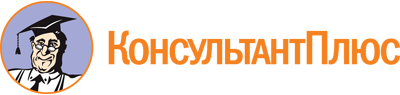 Постановление Правительства Хабаровского края от 14.09.2023 N 422-пр
"О знаке отличия Правительства Хабаровского края "Благотворитель года" и ежегодном краевом конкурсе "Благотворитель года"Документ предоставлен КонсультантПлюс

www.consultant.ru

Дата сохранения: 31.10.2023
 N п/пФамилия, имя, отчество (последнее - при наличии) гражданина Российской Федерации, гражданина Российской Федерации, зарегистрированного в качестве индивидуального предпринимателя, либо фамилия, имя, отчество (последнее - при наличии), должность лица, уполномоченного выступать от имени юридического лица, которому вручены знак отличия Правительства Хабаровского края "Благотворитель года" и удостоверение к немуНомер наградыДата и номер распоряжения Правительства Хабаровского края о награждении знаком отличия Правительства Хабаровского края "Благотворитель года"1234N п/пКритерий оценкиБалл1Опыт благотворительной деятельности участника конкурса2Число благополучателей, получивших помощь от участника конкурса:3Общая сумма благотворительных пожертвований участника конкурса, полученных благополучателями4Количество представленных благодарственных писем благополучателей, газетных, журнальных статей, фото- и видеоматериалов о благотворительной деятельности участника конкурсаОбщая сумма балловОбщая сумма баллов